1 Введение Тезисы доклада объемом не более 5000 знаков с пробелами (не более 2 страниц формата А4) в электронном виде (Microsoft Word, расширение .docx, объем не более 5 Мб) должны быть направлены в Оргкомитет конференции до 1 апреля 2019 года. Для загрузки файла тезисов необходимо воспользоваться формой загрузки на сайте ciam.ru в разделе /Конференции и семинары.Текст тезисов оформляется в две колонки шрифтом Times New Roman, размер шрифта – 10 пт, междустрочный интервал -1,15, отступ – 0,75 см.Название тезисов доклада располагается вверху по центру листа и печатается заглавными буквами полужирным шрифтом Times New Roman, размер шрифта – 12 пт. В конце названия тезисов и названия разделов точка не ставится. Фамилии авторов располагаются под названием тезисов докладов, по центру относительно основного текста и печатаются шрифтом Times New Roman, размер шрифта – 11 пт. Название организации, город – располагаются по центру относительно основного текста под фамилией автора и печатаются шрифтом Times New Roman, размер шрифта – 11 пт.Графический материал располагается по тексту в порядке его упоминания. Подпись располагается под рисунком полужирным шрифтом, например: Рис. 1. Если рисунок в тексте только один, то слово «Рис.» не пишется.Пример оформления рисунков: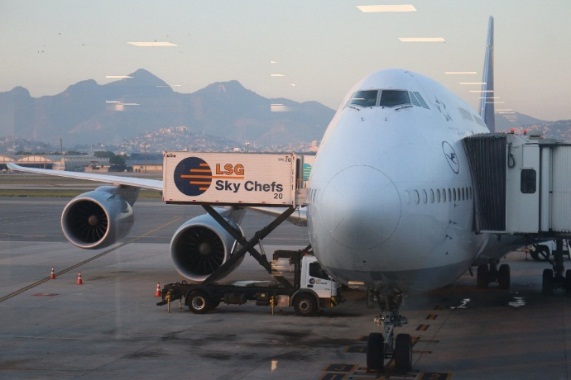 Рис. 1. Пример оформления рисункаРисунки, схемы, графики и т.п. внутри документа желательно включать в векторном формате, или в растровом формате .png.Ссылки на используемые источники [1,2] помещаются в квадратные скобки. Список литературы размещается в конце текста тезисов и оформляется в соответствии с общепринятыми для научно-технических публикаций требованиями (ГОСТ Р 7.0.5 — 2008). Наименование физических величин, сокращений и т.д. – в системе СИ.Пример оформления формул:                 (1)где – диагональная матрица масс и инерции; [K(t,q)] – симметричная матрица жесткости; - вектор-столбец обобщенных координат системы.2 Математическая модельТезисы войдут в сборник, предоставляемый участникам конференции на электронном носителе.Тезисы докладов принимаются только при наличии разрешения о возможности опубликования материала в открытой печати. Оригинал экспертного заключения можно представить при регистрации участников в первый день конференции.3 ЗаключениеВ заключении тезисов должны быть представлены основные выводы о работе.Список использованных источниковИ.А. Биргер, Б.Ф. Шорр, Г.Б. Иосилевич. Расчет на прочность деталей машин: справочник. 3-е издание. М.: Машиностроение, 1979. – 702 с. ил.ISO 6336-6:2006 / Cor 1:2007. Calculation of load capacity of spur and helical gears. Pt. 6: Calculation of service life under variable load. 2006.DIN 3990-2-1987. Calculation of load capacity cylindrical gears. Calculation of pitting resistance. 01.12.1987.